О порядке сообщения лицами, замещающими должности муниципальной службы   Совета  сельского поселения Уртакульский сельсовет муниципального района Буздякский район Республики Башкортостан   о возникновении личной заинтересованности при исполнении должностных обязанностей, которая приводит  или может привести к конфликту интересов. В целях реализации Указа Президента Российской Федерации от 22.12.2015 N 650 «О порядке сообщения лицами, замещающими отдельные государственные должности Российской Федерации, должности федеральной государственной службы, и иными лицами о возникновении личной заинтересованности при исполнении должностных обязанностей, которая приводит или может привести к конфликту интересов, и о внесении изменений в некоторые акты Президента Российской Федерации», в соответствии с пунктом 11 статьи 12 Федерального закона от 02.03.2007 № 25-ФЗ «О муниципальной службе в Российской Федерации», Федеральным законом от 25.12.2008 N 273-ФЗ «О противодействии коррупции», Указа Главы Республики Башкортостан №УГ-66 от 22 марта 2016 года, Совет сельского поселения Уртакульский сельсовет муниципального района Буздякский район РБ  р е ш и л :1.Утвердить Положение о порядке сообщения лицами, замещающими  должности муниципальной службы  Совета сельского поселения Уртакульский сельсовет муниципального района Буздякский район РБ  о возникновении личной заинтересованности при исполнении должностных обязанностей, которая приводит или может привести к конфликту интересов (приложение 1).2.Контроль за исполнением настоящего постановления оставляю за собой.3.Настоящее решение разместить в сети общего доступа «Интернет» на официальном сайте Администрации  сельского поселения Уртакульский сельсовет и на информационном стенде Администрации сельского поселения Уртакульский  сельсовет по адресу: с.Уртакуль, ул.Школьная ,1 . Глава сельского поселения  Уртакульский сельсовет муниципального района Буздякский район РБ                                                                              Р.А.Кудояровс. Уртакуль12  июля  2016 года    №  57                                                                                                        Приложение № 1          Положениео порядке сообщения лицами, замещающими  должности муниципальной службы  Совета сельского поселения Уртакульский сельсовет муниципального района Буздякский район РБ о возникновении личной заинтересованности при исполнении должностных обязанностей, которая приводит или может привести к конфликту интересов1. Настоящим Положением определяется порядок сообщения лицами, замещающими  должности муниципальной службы  Совета сельского поселения Уртакульский сельсовет муниципального района Буздякский район РБ  о возникновении личной заинтересованности при исполнении должностных обязанностей, которая приводит или может привести к конфликту интересов.2. Лица, замещающие должности муниципальной службы Совета сельского поселения Уртакульский сельсовет муниципального района Буздякский район Республики Башкортостан, обязаны в соответствии с законодательством Российской Федерации о противодействии коррупции сообщать, о возникновении личной заинтересованности при исполнении должностных обязанностей, которая приводит или может привести к конфликту интересов, а также принимать меры по предотвращению или урегулированию конфликта интересов.Сообщение оформляется в письменной форме в виде уведомления о возникновении личной заинтересованности при исполнении должностных обязанностей, которая приводит или может привести к конфликту интересов (далее - уведомление).3. Лица, замещающие должности муниципальной службы Совета сельского поселения Уртакульский сельсовет муниципального района Буздякский район Республики Башкортостан направляют главе сельского поселения Уртакульский сельсовет муниципального района Буздякский район РБ соответствующее уведомление (приложение № 1).4. Уведомление рассматривается главой сельского поселения Уртакульский сельсовет и в трехдневный срок со дня его подачи направляется  управляющим делами Администрации сельского поселения Уртакульский сельсовет муниципального района Буздякский район Республики Башкортостан (далее - кадровая служба), который осуществляет подготовку мотивированного заключения по результатам рассмотрения уведомления. В ходе предварительного рассмотрения уведомлений кадровая служба имеет право получать в установленном порядке от лиц, направивших уведомления, пояснения по изложенным в них обстоятельствам и направлять в установленном порядке запросы в федеральные органы государственной власти, органы государственной власти субъектов Российской Федерации, иные государственные органы, органы местного самоуправления и заинтересованные организации.5. Уведомления, заключения и другие материалы, полученные в ходе предварительного рассмотрения уведомлений, в течение семи рабочих дней со дня поступления уведомления представляются в комиссию по соблюдению требований к служебному поведению муниципальных служащих и урегулированию конфликта интересов Администрации сельского поселения Уртакульский сельсовет муниципального района Буздякский район РБ.В случае направления запросов, указанных в абзаце втором пункта 4 настоящего Положения, уведомления, заключения и другие материалы представляются в комиссию в течение 45 дней со дня поступления уведомлений в кадровую службу Администрации сельского поселения Уртакульский сельсовет муниципального района Буздякский район РБ. Указанный срок может быть продлен, но не более чем на 30 дней.6. Главой Администрации по результатам рассмотрения уведомлений принимается одно из следующих решений:а) признать, что при исполнении должностных обязанностей лицом, направившим уведомление, конфликт интересов отсутствует;б) признать, что при исполнении должностных обязанностей лицом, направившим уведомление, личная заинтересованность приводит или может привести к конфликту интересов;в) признать, что лицом, направившим уведомление, не соблюдались требования об урегулировании конфликта интересов.7. В случае принятия решений, предусмотренных подпунктами «б» и «в» пункта 6 настоящего Положения, в соответствии с законодательством Российской Федерации  глава Администрации принимает меры или обеспечивает принятие мер по предотвращению или урегулированию конфликта интересов либо рекомендует лицу, направившему уведомление, принять такие меры.Приложение №2к Положению о порядке сообщения лицами, замещающими должности  муниципальной службы  Совета сельского поселения Уртакульский сельсовет муниципального района Буздякский район РБ о возникновении личной   заинтересованности при исполнении должностных обязанностей, которая приводит или может привести к конфликту интересов  Руководителю местного      самоуправления(руководителю структурного подразделения,  являющегося юридическим лицом)                                                                                        от ____________________________                                   _______________________________                                             (Ф.И.О., замещаемая должность)УВЕДОМЛЕНИЕо возникновении личной заинтересованности при исполнениидолжностных обязанностей, которая приводитили может привести к конфликту интересов    	Сообщаю о возникновении у меня личной заинтересованности при исполнении должностных  обязанностей,  которая приводит или может привести к конфликту  интересов (нужное подчеркнуть).              Обстоятельства,     являющиеся    основанием    возникновения    личнойзаинтересованности: __________________________________________________________________________________________________________________________________    Должностные   обязанности,  на  исполнение  которых  влияет  или  можетповлиять личная заинтересованность: __________________________________________________________________________________________________________________    Предлагаемые   меры  по  предотвращению  или  урегулированию  конфликтаинтересов: ___________________________________________________________________________________________________________________________________________    Намереваюсь   (не   намереваюсь)   лично  присутствовать  на  заседании комиссии по соблюдению требований к служебному поведению муниципальных служащих и урегулированию конфликта интересов в Совете сельского поселения Уртакульский сельсовет муниципального района Буздякский район РБ при рассмотрении настоящего уведомления (нужное подчеркнуть)."__" ___________ 20__ г. ___________________________  _____________________                                        (подпись лица,                                   (расшифровка подписи)                                        направляющего уведомление)Башҡортостан РеспубликаhыБүздəк районыМуниципаль районыныңУртакул ауыл Советы ауылбиләмәһе Советы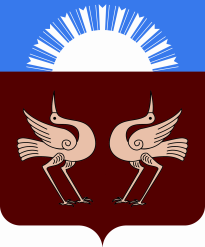 Республика БашкортостанСовет Сельского поселенияУртакульский сельсоветмуниципального районаБуздякский районК А Р А Р7- заседание        Р Е Ш Е Н И Е                     27 - созыва